MACS Relicensure Committee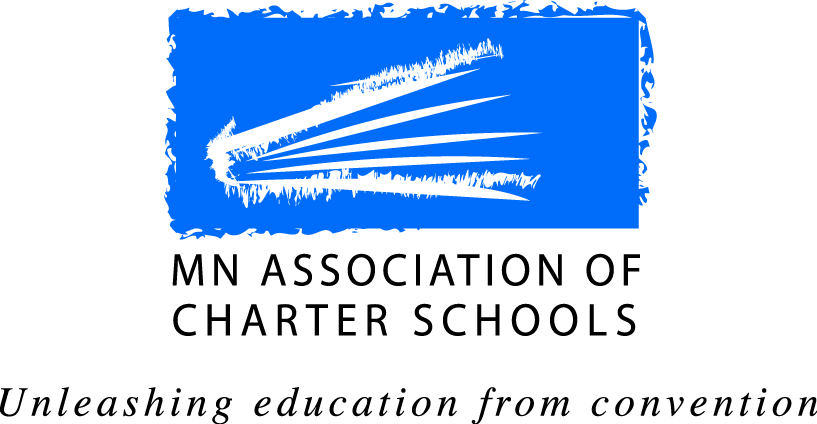 Single License Master Record FormName:        								   File Folder #:      Area of Licensure:        						   License Exp. Date:      Record # of Hours – Do Not Use Check MarksRecord # of Hours – Do Not Use Check MarksRecord # of Hours – Do Not Use Check MarksRecord # of Hours – Do Not Use Check MarksRecord # of Hours – Do Not Use Check MarksRecord # of Hours – Do Not Use Check MarksRecord # of Hours – Do Not Use Check MarksOffice Use OnlyOffice Use OnlyOffice Use OnlyMark if activity has accompanying explanation on Clock Hour Activity Explanation SheetActivity Date(s)CategoryA-ITitle/DescriptionToward Licensure Area (30 hours)Mental Health (2 hours)Standards (1 hour)Positive Behavior (1 hour)Reading (1 hour)Technology (1 hour)Other HoursClock Hours Grantedfor this ActivityCommittee Member InitialsASL – Deaf Culture ONLY D/HH Teacher1/1/11BChildren’s Mental Health4Total Clock Hours Earned During Relicensure Period:      Total Clock Hours Earned During Relicensure Period:      Total Clock Hours Earned During Relicensure Period:      Total Clock Hours Earned During Relicensure Period:      Total Clock Hours Earned During Relicensure Period:      Total Clock Hours Earned During Relicensure Period:      Total Clock Hours Earned During Relicensure Period:      Total Clock Hours Earned During Relicensure Period:      Total Clock Hours Earned During Relicensure Period:      Total Clock Hours Earned During Relicensure Period:      Total Clock Hours Earned During Relicensure Period:      